Opvolgingscommissie Kleine Nete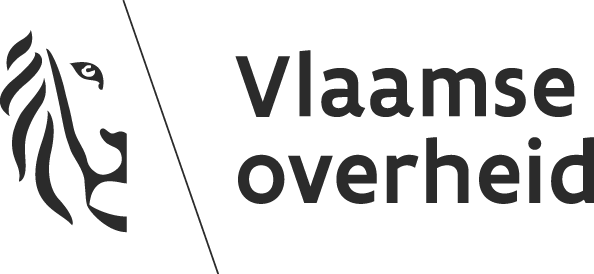 maandag 29 juni 2015 / 14.00uKasterlee – Gemeentehuis polyvalente zaalVERSLAGAanwezig:	Cathy Berx, gouverneur provincie Antwerpen, voorzitterBram Abrams, secretarisKoen Segher, Waterwegen & Zeekanaal (W&Z)Lieven Nachtergale, Agentschap voor Natuur en Bos (ANB)Marc Florus, Vlaamse Milieumaatschappij (VMM)Ilse van Dienderen, Vlaamse Landmaatschappij (VLM)Michel Van Ombergen, Departement Landbouw en Visserij (LV)Hilde Van den Broeck, Agentschap Wegen en Verkeer (AWV)Christophe Vandevoort, Ruimte Vlaanderen (RV)Mien Van Olmen, schepen, HerentalsGuy Van de Perre, schepen, KasterleeMarc Herrygers, schepen, LilleJan Verbist, schepen, OlenFernand Bossaerts, schepen, RanstFilip Van Den Broeck, schepen, VorselaarFrederik Mollen, NatuurpuntGert Van de moortel, BoerenbondGoedele Schuerman, DenS CommunicatieVerontschuldigd: 	Koen Deheegher, Agentschap voor Natuur en Bos (ANB)Dirk Jordaens, Agentschap voor Natuur en Bos (ANB)Jasmine Michielsen, Agentschap Onroerend Erfgoed (OE)Griet Smaers, schepen, GeelWard Kennes, burgemeester, KasterleeGino Verbiest, verantwoordelijke integraal waterbeheer, LierAnn Hellemans, deskundige ruimtelijke planning, LierGriet Van Olmen, schepen, NijlenMarc T’Syen, schepen, OlenLuc Van Hove, burgemeester, ZandhovenPeter Symens, NatuurpuntEvi Van Camp, BoerenbondLudwig Caluwé, gedeputeerde, provincie AntwerpenRik Röttger, gedeputeerde, provincie AntwerpenAfwezig: 	Benny Eyckmans, gemeenteraadslid, GeelEls Beullens, voorzitter OCMW, GrobbendonkVerslag: 	Goedele Schuerman, DenS CommunicatieAgenda		Goedkeuring verslag OC 22 oktober 2015 + overlopen actiepuntenTerugkoppeling rapportering aan Vlaamse RegeringIntentieverklaring Kleine NeteProjecten: stand van zakenGrondverwerving overstromingsgebied De ZeggeProject Pallieterland: toelichtingVaria en rondvraag:Grondenbank Sigma Cluster Nete en Kleine Nete: stand van zakenPDPO-subsidieaanvraag: stand van zakenGoedkeuring verslag vorige vergadering OC 22 oktober 2015 + overlopen actiepuntenEr kwamen geen opmerkingen op het verslag. Het verslag wordt goedgekeurd. Alle actiepunten komen aan bod in de agendapunten, uitgezonderd volgende actiepunten:Gecumuleerde impact op landbouw: VLM diende zelf aanvraag in bij VTC en vraagt of impact van PAS kan ingebracht worden in de inventaris van de gecumuleerde impact op landbouw.
Opvolging: Ilse van Dienderen, VLM, zal dit intern nog navragen.Boerenbond geeft bedrijven die geen brief ontvingen door aan VLM.
Opvolging: Gert Van de moortel, Boerenbond: Dit punt mag geschrapt worden. Bedrijven die geen brief ontvingen zijn ofwel geen veehouderij, ofwel ontvingen zij een blauwe brief die aangeeft dat het dossier onvolledig is. Boerenbond geeft opvallende verschillen in schatting landbouwgrond door OCMW en door VLM door aan VLM.
Opvolging: Gert Van de moortel, Boerenbond zal dit rechtstreeks doorgeven aan VLM indien het nog voorvalt. Actiepunt mag worden geschrapt.Terugkoppeling rapportering aan Vlaamse RegeringDe Vlaamse Regering heeft op 03-04-2015 de voortgangsrapportage goedgekeurd (zie www.kleinenete.be).De Vlaamse Regering keurde de intentieverklaring principieel goed en gelastte de ministers Bourgeois, Weyts en Schauvliege om de intentieverklaring samen met de andere partners te ondertekenen.Ze nam kennis van de nota inventaris mogelijke instrumenten flankerend beleid Varenheuvel-Abroek en gaf W&Z en ANB opdracht om concreet in te zetten instrumenten verder uit te werken en voor goedkeuring voor te leggen.Intentieverklaring Kleine NeteDe Vlaamse Regering keurde de intentieverklaring principieel goed en gelastte de ministers Bourgeois, Weyts en Schauvliege om de intentieverklaring samen met de andere partners te ondertekenen.Het kabinet van minister Schauvliege heeft gevraagd om een voorstel voor gezamenlijke ondertekening uit te werken. Voorstel is dit te combineren met de formele opening van het overstromingsgebied Grobbendonk eind september, begin oktober.Aan de participerende gemeenten werd gevraagd de intentieverklaring ook voor te leggen aan de gemeenteraad (zie mail dd. 21 april 2015). Van Lier, Olen en Zandhoven kregen we de gemeenteraadsbeslissingen.Herentals, Lille en Vorselaar bezorgen de gemeenteraadsbeslissing aan Bram en Goedele;Kasterlee brengt het op de volgende gemeenteraad, in augustus;Ranst brengt het op 29 juni op de gemeenteraad;Geel, Grobbendonk en Nijlen zijn afwezig.Bij opmaak van de intentieverklaring polsten we reeds naar concrete, lokale projecten die gekoppeld kunnen worden aan een integraal verhaal voor de vallei van de Kleine Nete. Er werden verschillende projecten naar voren geschoven. In het najaar willen we een werkgroep oprichten om de mogelijkheden van een strategisch project of van andere subsidiedossiers te onderzoeken. Deze werkgroep werkt in opdracht van de opvolgingscommissie en zal regelmatig terugkoppelen.Bespreking:Frederik Mollen, Natuurpunt: Hoewel het niet altijd evident is om de gemaakte compromissen te verdedigen naar de achterban, engageert Natuurpunt zich sterk in de coördinatieopdracht en zal het dat ook blijven doen. Anderzijds stelt Natuurpunt vast dat het engagement van Boerenbond niet altijd even duidelijk en sterk is. Een jaar geleden verscheen in Knack een artikel waarna Boerenbond op de opvolgingscommissie aangaf dat de kritiek betrekking had op de periode voor de werking van de opvolgingscommissie. Via andere platformen uit Boerenbond opnieuw kritiek op de werking van de opvolgingscommissie (Open Ruimte Platform VLM, recent interview in Boer en Tuinder). Ondertekent Boerenbond de intentieverklaring met een volledig engagement? Kan Boerenbond intern afspraken maken om met één stem naar buiten te treden?Gert Van de moortel, Boerenbond: Boerenbond staat achter de werking van de opvolgingscommissie. Het engagement van Boerenbond blijkt o.a. ook uit de PDPO-subsidieaanvraag (zie Varia). Op het terrein zijn de betrokken landbouwers daarom niet altijd gelukkig en kunnen er kritische geluiden blijven komen.Cathy Berx, voorzitter: Een lid van de opvolgingscommissie, afwezig vandaag, liet zich in het blad van Boerenbond negatief uit over het proces. De voorzitter vraagt de leden van de opvolgingscommissie de commissie te gebruiken om eventuele problemen aan te kaarten en niet nadien via publicaties hun gram te halen. Dit laatste is weinig loyaal naar de andere leden van de commissie. Dit wordt nog rechtstreeks naar de betrokkene gecommuniceerd.Marc Florus, VMM: Op de slides staat ‘De Hellekens’ bij de lokale projecten. Er zijn twee ‘Hellekens’: een in Herentals binnen de ring en een buiten de ring in het rivierherstelproject van de VMM. Projecten: stand van zaken Grondverwerving overstromingsgebied De ZeggeZie ook PPT op www.kleinenete.be. GRUPDe verdere opmaak van de RUP’s zal gefaseerd verlopen en wat betreft timing afgestemd op de deelprojecten. Op dit ogenblik zijn er vier RUP’s voorzien:RUP Benedennete (Lier) (incl. landschapspark Pallieterland): RUP in 2016, na goedkeuring plan-MER;RUP Mondingsgebied Grote Nete (Lier, Berlaar, Nijlen): ná RUP Benedennete:RUP Varenheuvel-Abroek (Zandhoven, Grobbendonk, Nijlen) (incl. ankerplaats Dal van de Kleine Nete tussen Grobbendonk en Nijlen): ná RUP Mondingsgebied Grote Nete;RUP Kleine Nete en Aa van N19 tot Grobbendonk: ná ecohydrologische studie en opmaak inrichtingsnota, 2017.BekkenbeheerplanAOG GrobbendonkAOG Grobbendonk is gerealiseerd en voorlopig opgeleverd. Voorstel is de opening te combineren met de ondertekening van de intentieverklaring door minister Schauvliege.Rivierherstelproject Kleine Nete en AOG De ZeggeDe project-MER-ontheffing (voor Hellekens, Olens Broek, AOG De Zegge en meander N19g) is goedgekeurd voor een periode van vier jaar (geldig tot 27-04-2019).Afgraven Hellekens: bouwvergunningsaanvraag is begin mei 2015 ingediend, opmaak bestek is in finale fase. Er werd teruggekoppeld naar Mina-raad en bewoners.AOG De Zegge + meander N19g: bouwvergunning zal aangevraagd worden via een projectvergadering. Het dossier wordt ingediend begin juli, de projectvergadering volgt in het najaar.Grondverwerving AOG De Zegge: het onteigeningsbesluit ligt ter ondertekening voor bij minister Schauvliege. VMM bezorgde de betrokken gemeentebesturen en Boerenbond een verduidelijkende brief en een tekst om op hun websites te publiceren (zie ook hier als bijlage en zie www.kleinenete.be). VMM stelt voor de betekening van de onteigeningsbrief te begeleiden met een brief op maat van de eigenaars/gebruikers. Deze brief is in voorbereiding. VMM heeft een samenwerkingsovereenkomst met VLM voor de grondverwerving. VLM zal vanaf de zomer onderhandelen met eigenaars en gebruikers.Voor Bobbejaanland en Camping Korte Heide toetst VMM de opportuniteiten om een EU-Interregproject in te dienen.Bespreking:Guy Van de Perre, Kasterlee: Betrokkenen zullen pas benaderd worden wanneer het onteigeningsbesluit er is. Is er dan nog ruimte om op maat te werken?Marc Florus, VMM: Ja, VLM zal met de betrokkenen nagaan voor welk profiel zij opteren. Enige voorwaarde is de technische haalbaarheid: het moet om voldoende grote blokken gaan. Verdere beperkingen zijn de servitudes langs de Nete en de zone ter hoogte van de Ark Van Noë, omwille van de bereikbaarheid zal dit type 1 zijn.Gert Van de moortel, Boerenbond: Landbouwers denken nu dat er geen keuze meer is. De keuzemogelijkheid en het verschil in bestemming moet duidelijk zijn in de communicatie.Cathy Berx, voorzitter: Wat gebeurt er wanneer pachter en eigenaar een andere keuze maken?Marc Florus, VMM: Hier is aandacht voor bij de onderhandelingen. Het is ook in het belang van de eigenaar dat de pachter het land kan blijven gebruiken.Christophe Vandevoort: Vraag was om in het GRUP de grens tussen het agrarisch gebied en het gebied voor openbaar nut/waterloop te leggen op de effectieve begrenzing. Dat betekent dat de begrenzing van het RUP pas ingetekend kan worden als duidelijk is welke optie op welke percelen gekozen is, dus na de onteigening/grondverwerving. Bij profieltype 1 is de bestemming waterloop groter, bij profieltype 2 reikt de bestemming landbouwgebied verder.Guy Van de Perre, Kasterlee: Voor de Ark Van Noë is de timing van de aanleg belangrijkMarc Florus, VMM: Dit is reeds besproken met de Ark Van Noë. Er zullen geen werken gebeuren in het hoogseizoen. Voor de verbinding van vijver en Nete is op korte termijn gekozen voor uitdiepen van de vijver (door Ark Van Noë) en aanleg van een schuif door VMM. Heraansluiting van de meander op langere termijn wordt onderzocht met instemming van de Ark Van Noë.Guy Van de Perre, Kasterlee: De landbouwers hebben het gevoel dat Bobbejaanland en Camping Korte Heide ontzien worden.Cathy Berx, voorzitter: Uit de communicatie moet duidelijk blijken dat dit niet het geval is. Cathy Berx: Hier zou een vergelijkbaar project kunnen uitgewerkt worden als voor Pallieterland. Belangrijk is dat ook het gemeentebestuur mee aan de kar trekt.Marc Florus, VMM: Dat is voor VMM zeker een optie, misschien is dit ook zonder Interregproject mogelijk.SigmaplanOpmaak Plan-MER: voor de hele cluster zal één plan-MER opgemaakt worden. De kennisgeving wordt begin augustus ingediend bij de dienst MER.Opmaak gewestelijk ruimtelijk uitvoeringsplan (GRUP): in november vond een verkennend overleg met Ruimte Vlaanderen plaats. Per zone zal een apart GRUP opgemaakt worden.Voor Hof van Lachenen en Anderstadt III maakt ANB technische uitvoeringsplannen, voor Polder van Lier en Anderstadt I doet W&Z dat. De inventarisatie van bestaande constructies, nutsleidingen, overstorten… is gebeurd. Topografische opmetingen en geotechnisch onderzoek zijn uitgevoerd, het grondwatermeetnet is geplaatst. In voorbereiding zijn de omgeving van het Ringenhof en het milieuhygiënisch onderzoek.Verwachte timing: formele procedures voor MER en RUP in 2015-2016, aanvraag stedenbouwkundige vergunningen in 2016-2017, aanbesteding en start der werken vanaf 2017.Bespreking:Gert Van de moortel, Boerenbond: Wat is de stand van zaken voor het mondingsgebied Grote Nete?Koen Segher, W&Z: De studie loopt iets langer dan gepland omdat extra vragen worden beantwoord.IHD en Graafweide-SchupleerInrichtingsnota cfr. decreet landinrichting: is in opmaak, eind augustus zal een eerste deel klaar zijn.Ecohydrologische studie Schupleer: is gestart eind 2014, intussen zijn bijkomende peilbuizen geplaatst en bodemstalen genomen die momenteel worden geanalyseerd. Eind juli heeft ANB de resultaten.Opmaak managementplannen Natura 2000: overlegplatform 2 met lokale actoren vond plaats op 25 juni. Managementplan 1.1 wordt opgemaakt tegen eind augustus en gaat in september in schriftelijke evaluatie bij de actoren. Goedkeuring is gepland tegen eind 2015.Bespreking:Gert Van de moortel, Boerenbond: Hoe zal er teruggekoppeld worden over de opmaak van de inrichtingsnota?Lieven Nachtergale, ANB: Zodra het eerste deel klaar is (voorzien in september) zal hierover gecommuniceerd worden naar de lokale besturen en vertegenwoordigers van belangenorganisaties op een eerste bijeenkomst cfr. hetgeen daarover gesteld werd in de voortgangsrapportage.

‘In de eerste jaarhelft van 2015 worden ‘Deel 1: Projectsituering’ en ‘Deel 2.1: Plan van aanpak’ van de inrichtingsnota uitgewerkt. Na terugkoppeling met het PBC en de OC zal medio 2015 hierover gecommuniceerd worden naar de lokale besturen en vertegenwoordigers van belangenorganisaties tijdens een eerste bijeenkomst.

Pas nadat de maatregelen uit ‘Deel 2.2: Projectdefinitie, doelstelling en concept’ zijn afgetoetst aan de resultaten van de eco-hydrologische studie kan er worden nagedacht over de benodigde instrumenten in ‘Deel 2.3: Instrumentenafweging’. Vooral voor dit deel van de inrichtingsnota kan de landbouwstudie belangrijke input leveren. Gezien de timing van vooral de eco-hydrologische studie lijkt het realistisch om hiervoor minimaal één jaar te voorzien en medio 2016 de lokale besturen en vertegenwoordigers van belangenorganisaties terug te informeren tijdens een tweede bijeenkomst.’Ankerplaats ‘Dal van de Kleine Nete tussen Nijlen en Grobbendonk’Op 27 januari 2015 werd de ankerplaats ‘Dal van de Kleine Nete tussen Nijlen en Grobbendonk’ definitief aangeduid.Het besluit zal bij het verslag van de vergadering gevoegd worden en op de portaalsite www.kleinenete.be geplaatst.Kempische NoordzuidverbindingDe Kempische Noordzuidverbinding is gerealiseerd rekening houdend met de vragen van VMM. VMM onderhandelde met de grootste eigenaars. Het akkoord over de hermeandering en de aanleg van de dijk zit vervat in de bouwvergunning voor De Zegge.Project Pallieterland Lier: toelichtingToelichting Jop Hermans, ANB.Zie ook PPT op www.kleinenete.be. Het Project Pallieterland brengt de ambitie van de Stad om een stadsbos te ontwikkelen, geplande natuurontwikkelingsprojecten vanuit Natura 2000 en Sigma en de bestaande natuurlijke, landschappelijke en recreatieve waarden samen in een geïntegreerde, duurzame gebiedsvisie voor de ruimere omgeving van de Netevallei ten zuiden van de stad Lier. Er zal een samenwerkingsovereenkomst opgemaakt worden tussen stad Lier en ANB. Concrete ontwerpen worden verwacht begin 2016.Bespreking:Cathy Berx, voorzitter, hoopt dat dit project waarbij lokale plannen voor een stadsbos gekoppeld worden aan onroerend erfgoed, Sigmaplan…inspirerend werkt voor de andere gemeentebesturen in de opvolgingscommissie. Cathy Berx, voorzitter:  De familie van Camille Goossens, een jonge kunstenaar overleden op 20 maart 2015, vraagt of een kunstwerk-denkmaal kan geplaatst worden aan het jachthaventje, ‘het dood stuk’ genoemd.
Koen Segher, W&Z, bekeek dit intern met het district. W&Z zal de familie en Jop Hermans uitnodigen voor een gesprek.Gert Van de moortel, Boerenbond: In het gebied liggen landbouwpercelen. De betrokken landbouwer kreeg elders in IHD-gebied een oranje brief voor 2 ha. Hij wil meestappen in het Project Pallieterland maar vraagt of beide gekoppeld kunnen worden.Varia en rondvraagGrondenbank Sigma Cluster Nete en Kleine Nete: stand van zakenToelichting Ilse van Dienderen, VLM.Zie ook PPT op www.kleinenete.be. In het zoekgebied Nijlen-Berlaar-Lier-Zandhoven-Boechout-Grobbendonk-Herenthout is in totaal 79ha 73a 08ca aangekocht: 28ha 31a 17ca door VLM en 51ha 41a 91ca door W&Z.Ruilgronden gelegen in Herenthout, Nijlen en Berlaar kunnen ook ingezet worden in het kader van het Sigmagebied Grote Nete.Onderhandelingen i.f.v. ruil worden zo lang mogelijk uitgesteld zodat er een ruimer aanbod ruilgronden is bij de start van de onderhandelingen.Bespreking:Gert Van de moortel, Boerenbond: Recent werd in Zandhoven een perceel te koop aangeboden, gelegen naast een perceel dat reeds is aangekocht in het kader van de grondenbank. VLM was niet aanwezig.Binnen eenzelfde gebied moeten grondenbanken op elkaar afgestemd worden.Ilse van Dienderen, VLM: Mogelijke redenen hiervoor zijn dat VLM de schatting niet tijdig ontving of dat de geschatte prijs te hoog lag.Christophe Vandevoort, RV: Er is nu al zo’n 100 ha te ruil voor de getroffen landbouwers. Dat is een geruststellend signaal.Cathy Berx, voorzitter: De gronden aangekocht in het kader van het Sigmaplan blijven voorbehouden voor het Sigmaplan tot dat gerealiseerd is. Is reeds gestart met de opmaak van een grondenbank voor Graafweide-Schupleer?Lieven Nachtergale, ANB: De inrichtingsnota zal aangeven welke instrumenten nodig zijn. Dit wordt gekoppeld aan de opmaak van het RUP. Verwerving van gronden kan dus pas binnen 2 à 2,5 jaar.Ilse van Dienderen, VLM: De Vlaamse Landcommissie is een uitvoering van het decreet Landinrichting. De commissie bekijkt vergoedingen, bv. voor flankerend beleid. De eerste taak voor de commissie zal de opvolging van de PAS-dossiers zijn.PDPO-subsidieaanvraag: stand van zakenToelichting Gert Van de moortel, Boerenbond.Zie ook PPT op www.kleinenete.be. Op 30 oktober 2014 is de projectaanvraag ingediend door Boerenbond. In november 2014 is de oproep tijdelijk stopgezet omwille van een discussie met Europa. Op 15 mei 2015 is het dossier opnieuw ingediend. Het dossier is niet gewijzigd, enkel de uitvoeringstermijn werd verlengd.Het provinciaal managementcomité keurde het dossier goed op 29 juni 2015.Onderzoeksvragen voor het project:Hoe kunnen landbouwbedrijven heroriënteren, verbreden … om de effecten van het voorkeursscenario op te vangen?Welk overheidsoptreden (instrumentarium) kan hierbij helpen / is hiervoor nodig?Kunnen landbouwbedrijven een rol spelen in het toekomstig functioneren van het natuurgebied en zo ja hoe?Levert het voorkeursscenario opportuniteiten op en/of hoe kan het dat doen?Bespreking:Frederik Mollen, Natuurpunt: De vorige opvolgingscommissie was nog niet duidelijk wie het project financieel steunt.Gert Van de moortel, Boerenbond: De Vlaamse administratie kan niet rechtstreeks bijdragen. Wat wel kan is een onrechtstreekse bijdrage via de organisatie van een symposium, het verspreiden van rapporten,… We gaan uit van de afgesproken € 1.500 per jaar per partner.Frederik Mollen, Natuurpunt: Hoe wordt teruggekoppeld naar de opvolgingscommissie?Gert Van de moortel, Boerenbond: Er komt een soort begeleidingsgroep. Deze zal terugkoppelen naar de opvolgingscommissie (zie ook oplegnota zoals eerder voorgelegd aan de opvolgingscommissie).Marc Florus, VMM stelt voor om een eventuele goedkeuring door de minister te koppelen aan de ondertekening van de intentieverklaring. Dit is een goed voorstel en zal zo worden voorgelegd aan het kabinet van minister Schauvliege.Mien Van Olmen, Herentals: verslagen procesbeheercomitéDoor de lange tijd tussen de vergaderingen van de opvolgingscommissie is het moeilijk betrokken te blijven bij het proces. Kunnen de leden van de opvolgingscommissie tussentijds kennisnemen van de verslagen van het procesbeheercomité? Kunnen deze ook ter inzage geplaatst worden op www.kleinenete.be? Dit maakt het makkelijker om de voortgang op te volgen tussen de vergaderingen van de opvolgingscommissie in en zich beter voor te bereiden voor de vergadering.Bespreking:Cathy Berx, voorzitter: Voortaan bezorgen we na elke vergadering van het procesbeheercomité een nieuwsflash met samenvatting van de belangrijkste punten en voortgang aan de leden van de opvolgingscommissie. Dit overzicht kan ook op de portaalsite geplaatst worden.Ilse van Dienderen, VLM: beslissing Provincie eindepachtvergoedingDe Provincie Antwerpen besliste over een vork voor de eindepachtvergoeding die veel hoger ligt dan de vork die VLM hanteert voor de provincie Antwerpen (€ 0.68 - € 0.85). Dit bemoeilijkt lopende en toekomstige onderhandelingen en dus concrete dossiers.Bespreking:Cathy Berx, voorzitter: Is dit ook zo in andere provincies?Ilse van Dienderen, VLM: In West-Vlaanderen wel, in Oost-Vlaanderen niet.ActiepuntenIntentieverklaring:Voorleggen aan bevoegde ministers met voorstel te ondertekenen samen met opening AOG Grobbendonk en PDPO-project. BramGeel, Grobbendonk, Herentals, Kasterlee, Lille, Nijlen, Ranst en Vorselaar bezorgen de gemeenteraadsbeslissing.Na ondertekening werkgroep samenstellen die verdere uitwerking plan van aanpak (o.a. i.f.v. aanvraag Strategisch Project) voorbereidt. Bram en ChristopheGrondverwerving AOG De Zegge: opmaak brief voor eigenaars/gebruikers en herwerking tekst voor gemeentelijke sites. Marc en GoedeleSigmaplanVLM, W&Z, ANB en L&V klaren uit of een inrichtingsnota moet opgemaakt worden voor (delen van) Varenheuvel-Abroek.Overleg organiseren met familie Camille Goossens en Jop Hermans (ANB), over plaatsing kunstwerk-denkmaal. Koen S.Project Pallieterland: Landbouwer in projectgebied met oranje brief elders in IHD-gebied vraagt beide te koppelen. Jop Hermans bekijkt.PDPO-project: uitwerking project. BoerenbondGecumuleerde impact op landbouw: VLM diende zelf aanvraag in bij VTC en vraagt of impact van PAS kan ingebracht worden in de inventaris van de gecumuleerde impact op landbouw. Ilse van Dienderen, VLM, vraagt intern na.Na elke vergadering van het procesbeheercomité een nieuwsflash aan de leden van de opvolgingscommissie en op de portaalsite. Goedele